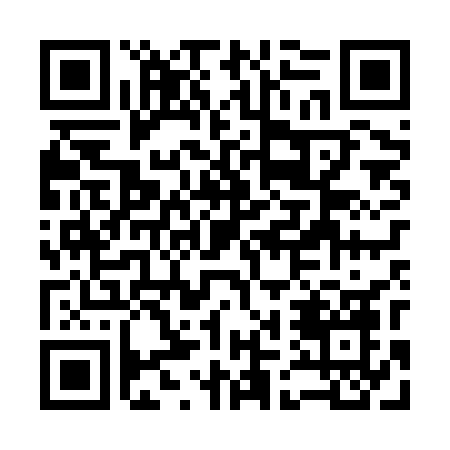 Prayer times for Wolka Lozecka, PolandWed 1 May 2024 - Fri 31 May 2024High Latitude Method: Angle Based RulePrayer Calculation Method: Muslim World LeagueAsar Calculation Method: HanafiPrayer times provided by https://www.salahtimes.comDateDayFajrSunriseDhuhrAsrMaghribIsha1Wed2:264:5912:265:337:5410:152Thu2:234:5712:265:347:5510:183Fri2:194:5512:265:357:5710:214Sat2:154:5312:255:367:5910:255Sun2:124:5112:255:378:0010:286Mon2:114:5012:255:388:0210:317Tue2:114:4812:255:398:0410:328Wed2:104:4612:255:408:0510:339Thu2:094:4412:255:418:0710:3310Fri2:084:4312:255:428:0810:3411Sat2:084:4112:255:438:1010:3512Sun2:074:3912:255:448:1210:3513Mon2:064:3812:255:458:1310:3614Tue2:064:3612:255:468:1510:3715Wed2:054:3512:255:478:1610:3716Thu2:054:3312:255:488:1810:3817Fri2:044:3212:255:498:1910:3918Sat2:044:3012:255:498:2110:3919Sun2:034:2912:255:508:2210:4020Mon2:024:2812:255:518:2410:4121Tue2:024:2612:255:528:2510:4122Wed2:024:2512:255:538:2610:4223Thu2:014:2412:265:548:2810:4324Fri2:014:2312:265:548:2910:4325Sat2:004:2212:265:558:3010:4426Sun2:004:2112:265:568:3210:4527Mon2:004:2012:265:578:3310:4528Tue1:594:1912:265:578:3410:4629Wed1:594:1812:265:588:3510:4630Thu1:594:1712:265:598:3610:4731Fri1:584:1612:266:008:3810:47